 Obec Lesnice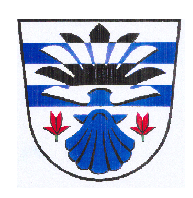 Lesnice č. 46, 789 01                                                                                                   V Lesnici dne 21.09.2020Usneseníz 18. jednání ZO Lesnice, které se konalo dne 21.09.2020 v 17,30 hod. na OÚ v Lesnici                          Přítomni:  7 - Ing. Jiří Chlebníček, Juraj Chovanec, Jana Daříčková, Jan Knobloch, Ing Vlastimil Vepřek, Jan Slabý (dostavil se v 17:37 hod.), Mgr. Jana Poláková (dostavila se 17:47 hod.)Omluveni:    	-------------------Neomluveni: Jana PlhákováZapisovatel: Zuzana ŽižkováOvěřovatelé zápisu: Ing.Vlastimil Vepřek, Jana DaříčkováProgram jednání:ZahájeníKontrola usnesení 17/2020Rozpočtové opatření č. 13 a 14Dodatek schválení ke Smlouvě o Dílo 1 a 2 Moravec – KDInformace o nově podávané žádosti na MMR – infrastrukturaInformace z jednání k řešení odtokových poměrů „Nad hřbitovem“ RůznéDiskuseUsneseníZávěr1. ZahájeníStarosta obce, Ing. Jiří Chlebníček, poté přivítal přítomné hosty a členy zastupitelstva, seznámil je s programem dnešního zasedání, doplnil program a vyzval přítomné členy zastupitelstva k doplnění do programu.Starosta doplnil projednání nového Jednacího řádu obce Lesnice, tento bod se bude projednávat jako první. Dále do bodu Různé přidal body k informaci pro zastupitele obce a dále Zprávu kontrolní komise a bod hospodaření s hlínou v lokalitě Nad hřbitovemPro: 	5	Proti:	0		Zdržel se: 02. Kontrola usnesení ZO Lesnice 17/2020ZO vzalo na vědomí kontrolu plnění usnesení z 17/202017:37 hod. se dostavil Jan Slabý – počet zastupitelů je nyní 63. Jednací řád obce LesniceStarosta informoval zastupitele o změně čl. 7 v jednacím řádu. Zastupitelé se k jednacímu řádu postupně vyjadřovali. Starosta připraví změnu Jednacího řádu dle připomínek.17:47 hod. se dostavila zastupitelka Mgr. Jana Poláková – počet zastupitelů je 7ZO bere na vědomí4. Rozpočtové opatření č. 13 a 14ZO bere na vědomí rozpočtové opatření č. 13ZO schvaluje rozpočtové opatření č. 14 a to následovně:Změna na straně příjmů:	898.992,- KčZměna na straně výdajů:	898.922,- KčPro: 	7	Proti:	0		Zdržel se: 05. Dodatek schválení ke Smlouvě o Dílo 1 a 2 Moravec – KDZO schvaluje Smlouvu o dílo na akci Přísálí objektu kulturního domu v Lesnici s firmou MORAVEC group s.r.o. ve výši 146.823,46 Kč včetně DPHPro: 	6	Proti:	0		Zdržel se: 1 – Ing. Vlastimil VepřekDále ZO schvaluje Smlouvu o dílo na akci Kuchyň a svítidla objektu kulturního domu v Lesnici s firmou MORAVEC group s.r.o. ve výši 51.471,85 Kč včetně DPHPro: 	6	Proti:	0		Zdržel se: 1 – Ing. Vlastimil Vepřek6. Informace o nově podávané žádosti na MMR – infrastrukturaStarosta informoval zastupitele o podané žádosti o dotaci na Ministerstvo pro místní rozvoj. Žádost se týkala dotace na infrastrukturu u nových parcel v Lokalitě Nad hřbitovem. Žádost dotace byla zamítnuta a je třeba podat novou žádost o dotace začátkem roku 2021ZO bere na vědomíZO ukládá starostovi vypracovat postup kolaudace inž. sítí a možnostech o podání žádosti o dočasné užívání stavby7. Informace z jednání k řešení odtokových poměrů „Nad hřbitovem“ Starosta informoval o jednání ve věci svahové nestability a odvodů srážkové vody v lokalitě Nad hřbitovem, které se uskutečnilo ve dnech 22.07.2020 a 08.09.2020. Dále pak informoval o vyjádření projektanta této lokality, z jakého důvodu zde není dešťová kanalizace v celé lokalitě.Informoval o problémech, které vznikají v této lokalitě, jako je nadměrné hromadění povrchové srážkové vody. Za tímto účelem se sejdou zástupci obce, dotčených vlastníků pozemků a zajistí se účast VZD Invest a pana Švába.ZO bere na vědomí8. Různé – písemnosti a doplňující bodyMostek přes Loučku  - starosta informoval o výstavbě nového mostku přes Loučku. Dle informace se začne předběžně osazovat ke konci září. Směr osazení je jiný než původní a vychází z podmínky ČEZu ohledně ochranného pásma vedení VN Starosta dále informoval o opravě mostů u hasičárny a na konci Lesnice směrem na Leštinu. Předpokládaná realizace konec roku 2021 nebo začátek roku 2022. Mosty se budou opravovat postupně, nejdříve u hasičárny. Poté v návaznosti oprava silnice od Leštiny do BrníčkaStarosta informoval o stavu „Pekla“ v KD Lesnici, kde došlo k zatopení při nedávných přívalových deštích. Informoval o odvlhčování a přípravách kompletní opravy. Vše je vedeno jako pojistná událost.V souvislosti s tím je kanalizace u KD a u Vašíčků po kontrole a snaze hasičů neprůchodná. Vzhledem k tomu zavoláme ŠPVS s čistícím systémem a případně zjistí se, kde je kanalizace zasypaná a porušená. Starosta informoval o započatých pracích firmy ČEZ, která osadila trafostanici a připravuje celou přípojku k infrastruktuře v lokalitě Nad hřbitovemzastupitel Ing. Vepřek požaduje doplnění termínu vypracování zákazu parkování vozidel na obecních plochách. Termín je stanoven na 31.12.2020zastupitel Ing. Vepřek požaduje, aby se na každém zastupitelstvu dal aktuální stav plnění rozpočtu obce – ZO se usneslo, že tento návrh bude akceptovánZO schvaluje doplnění každého zasedání zastupitelstva obce o probrání plnění rozpočtu obce LesnicePro: 	7	Proti:	0		Zdržel se: 0zastupitel Ing. Vepřek žádá vysvětlení hospodaření s volnou hlínou, která byla v lokalitě Nad hřbitovem a byla určena k úpravám této lokalityZO ukládá starostovi, aby započal jednat s panem Habichem ohledně navozené hlínyzastupitel Ing. Vepřek žádá řešení situace příkopu na začátku Kopanice (od p. Knoblocha po p. Vepřka) – příkop je zanesený a ucpává se, voda neodtékázastupitel Knobloch informoval zastupitele o zasedání Kontrolní komise obce – informoval o dlouhodobém neřešení úkolů (kácení stromů v obci bez souhlasu, parkování v obci apod.)9. Diskuzep. Soural – žádá vysvětlení zápisu z usnesení minulého ZO, kde bylo jeho jméno zmíněno a dále žádá o odpověď na své dopisy10. Usnesení - Jednotlivé body usnesení byly schvalovány v průběhu jednání zastupitelstva obce11. Závěr - závěrem se starosta obce rozloučil s přítomnými a ukončil jednání zastupitelstvastarosta: Ing. Jiří Chlebníček    	………………………………..                                   ověřovatelé zápisu: 	Ing.Vlastimil Vepřek	………………………………..	Jana Daříčková 		………………………………..zapisovatel: Zuzana Žižková 	……………...…………………		